Р А С П О Р Я Ж Е Н И Е 30 июля  2018 года  №13О размещении  печатных агитационных и информационных материалов на территории сельского поселения Кунгаковский сельсовет муниципального района Аскинский район         Республики Башкортостан по выборам депутатов Государственного   Собрания- Курултая Республики Башкортостан 6-го созыва                                                                        9 сентября 2018 года       В соответствии с пунктом 7 статьи 54 Федерального Закона от 12.06.2002 года №67 - ФЗ  «Об основных гарантиях избирательных прав и право на участие в референдуме граждан Российской Федерации»:     1.Выделить специальные места для размещения предвыборных печатных агитационных материалов по выборам депутатов Государственного Собрания-Курултая Республики Башкортостан 6-го созыва на территории :     Избирательного участка №930: -  на фасаде здания  Кунгаковского СДК,  д.Кунгак, ул. Советская, 63;                                                                                                        - на информационном стенде возле  магазина «Радуга,  д.Кунгак,  ул.Советская, 75а;- на информационном стенде  возле магазина «Теремок», д. Кунгак,  ул.Октябрьская, 50;-информационных материалов в здании УИК (адрес: д.Кунгак, ул. Молодежная, д.4)      2.Контроль исполнения настоящего распоряжения  возложить на управляющего делами сельского поселения Кунгаковский сельсовет Вагаповой Л.Р. И.о.главысельского поселения Кунгаковский сельсовет муниципального района Аскинский район Республики Башкортостан                                                                                                                                                                Л.Р.ВагаповаБАШҠОРТОСТАН РЕСПУБЛИКАҺЫАСҠЫН  РАЙОНЫМУНИЦИПАЛЬ РАЙОНЫНЫҢКӨНГӘК АУЫЛ СОВЕТЫАУЫЛ  БИЛӘМӘҺЕ ХАКИМИӘТЕ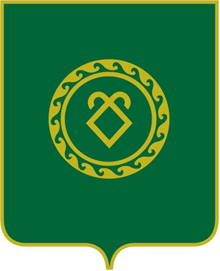 РЕСПУБЛИКА  БАШКОРТОСТАНАДМИНИСТРАЦИЯСЕЛЬСКОГО ПОСЕЛЕНИЯКУНГАКОВСКИЙ СЕЛЬСОВЕТМУНИЦИПАЛЬНОГО РАЙОНААСКИНСКИЙ РАЙОН